Дополнительные документы и сведения:Доступ на участок:Доступ на земельный участок свободен. Осмотр земельного участка может осуществляться в любое время, присутствие представителя организатора аукциона не требуется.Обременения земельного участка/ ограничения прав на земельный участок:- охранная зона канализационных тоннельных коллекторов;- охранная зона канализационных сетей;- охранная зона водопроводных сетей;- территория объекта культурного наследия;- береговая полоса водного объекта;- водоохранная зона водного объекта.Особые условия:В договор на размещение НТО включить следующие особые условия:1. Дополнить пункт 3.2.22-1 Договора условием следующего содержания: «(исключить размещение НТО в охранной зоне водопроводных и канализационных сетей)».2. Предприниматель обязан в течении трёх месяцев с даты заключения Договора согласовать внешний облик НТО с Комитетом по государственному контролю, использованию и охране памятников истории и культуры.Невыполнение указанного условия является основанием для расторжения Договора.Схема границ земельного участкапо адресу: Санкт-Петербург, наб. р. Фонтанки, уч. 12,(напротив д. 24-26, литера А по Караванной ул.)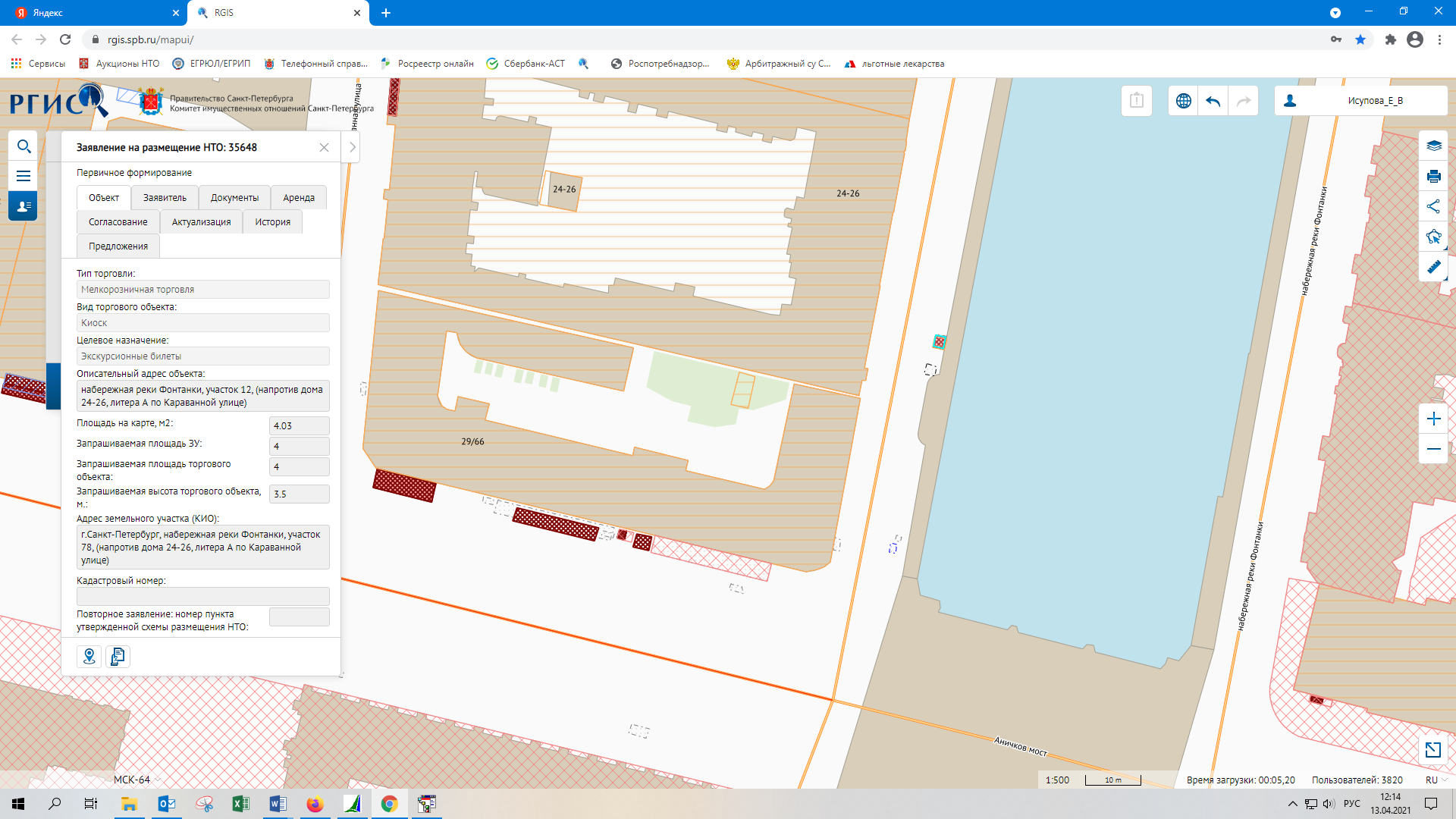 